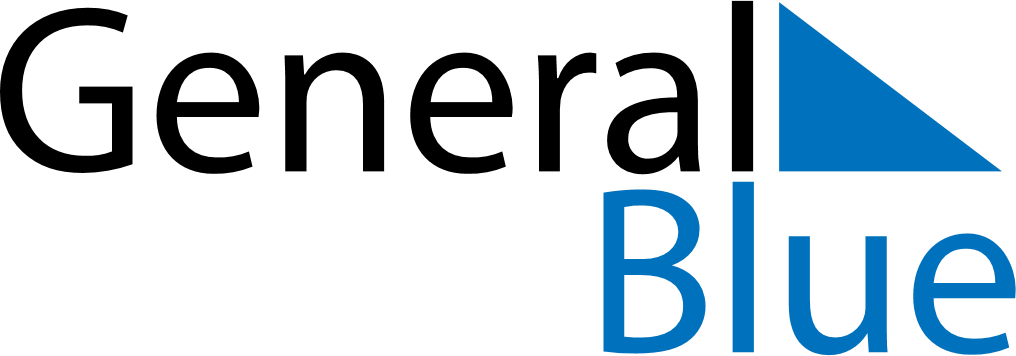 June 2019June 2019June 2019CroatiaCroatiaSundayMondayTuesdayWednesdayThursdayFridaySaturday12345678End of Ramadan (Eid al-Fitr)910111213141516171819202122Corpus ChristiAnti-Fascist Struggle Day23242526272829Statehood Day30